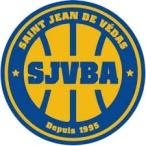 À renvoyer au club par mail à l'adresse sjvba34@gmail.com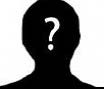 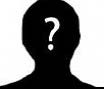 SAINT JEAN DE VEDAS BASKETBALL ASSOCIATIONGYMNASE J-B Mirallès – Rue Federico Garcia 34430 Saint-Jean-de-Védas Contact : sjvba34@gmail.com ou 06 66 93 58 07 ( PALADEL Anita – Présidente ) Site web : sjvba34.fr